ПРОЕКТ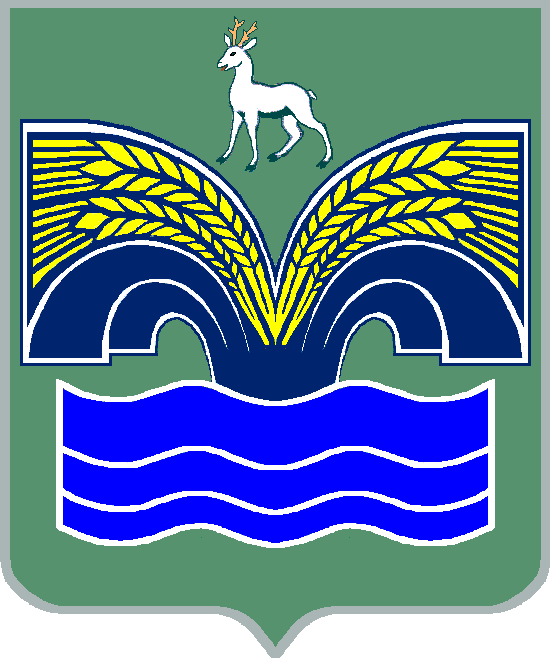 АДМИНИСТРАЦИЯМУНИЦИПАЛЬНОГО РАЙОНА КРАСНОЯРСКИЙСАМАРСКОЙ ОБЛАСТИПОСТАНОВЛЕНИЕот _____________  № ______О внесении изменений в постановление администрации муниципального района Красноярский Самарской области от 09.12.2022 №328 «Об установлении расходных обязательств муниципального района Красноярский Самарской области по предоставлению субсидий в рамках переданных государственных полномочий по поддержке сельскохозяйственного производства»             В целях реализации переданных государственных полномочий по поддержке сельскохозяйственного производства, в соответствии со статьей 86 Бюджетного кодекса Российской Федерации, Федеральным законом от 06.10.2003 № 131-ФЗ «Об общих принципах организации местного самоуправления в Российской Федерации», Законом Самарской области от 03.04.2009 № 41-ГД «О наделении органов местного самоуправления на территории Самарской области отдельными государственными полномочиями по поддержке сельскохозяйственного производства», п. 5 ст. 40 Устава  муниципального района Красноярский Самарской области, принятого решением Собрания представителей муниципального района Красноярский Самарской области от 14.05.2015  № 20-СП, постановлением Правительства Самарской области от 22.03.2022 № 158 «О внесении изменений в отдельные постановления Правительства Самарской области», Администрация муниципального района Красноярский Самарской области ПОСТАНОВЛЯЕТ:	1. Внести изменение в постановление администрации муниципального района Красноярский Самарской области от 09.12.2022 №328 «Об установлении расходных обязательств муниципального района Красноярский Самарской области по предоставлению субсидий в рамках переданных государственных полномочий по поддержке сельскохозяйственного производства» (с изменениями от 06.02.2023 №30), изложив пункты 1 и 2 в следующей редакции:«1. Установить, что к расходным обязательствам муниципального района Красноярский Самарской области, осуществляемым при реализации переданных государственных полномочий по поддержке сельскохозяйственного производства, относятся:
	предоставление субсидий сельскохозяйственным товаропроизводителям, организациям агропромышленного комплекса и индивидуальным предпринимателям, осуществляющим свою деятельность на территории  муниципального района Красноярский Самарской области, в целях возмещения затрат в связи с производством сельскохозяйственной продукции в части расходов на развитие молочного скотоводства в Самарской области;осуществление расходов, связанных с реализацией переданных государственных полномочий по поддержке сельскохозяйственного производства;предоставление субсидий гражданам, ведущим личное подсобное хозяйство на территории муниципального района Красноярский Самарской области, в целях возмещения затрат в связи с производством сельскохозяйственной продукции в части расходов на содержание маточного поголовья крупного рогатого скота.2. Установить, что исполнение предусмотренных абзацем 2 и 4 пункта 1 настоящего постановления расходных обязательств осуществляется за счет и в пределах субвенций, предоставляемых их областного бюджета бюджету муниципального района Красноярский Самарской области, возникающих при выполнении переданных государственных полномочий по поддержке сельскохозяйственного производства.».2. Признать утратившим силу постановление администрации муниципального района Красноярский Самарской области от 06.02.2023 №30 «О внесении изменений в постановление администрации муниципального района Красноярский Самарской области от 09.12.2022 №328 «Об установлении расходных обязательств муниципального района Красноярский Самарской области по предоставлению субсидий в рамках переданных государственных полномочий по поддержке сельскохозяйственного производства».3. Опубликовать настоящее постановление в газете «Красноярский вестник».4. Настоящее постановление вступает в силу со дня его официального опубликования.Глава района                                                                             Ю.А.ГоряиновБиреева 2-11-28